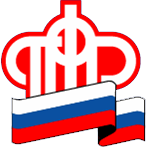 УЗНАЙТЕ ВСЕ О СВОЕМ СТАЖЕОдним из основных условий для назначения пенсии является наличие определенного количества страхового стажа.При обращении за пенсией стаж учитывается на основании информации, содержащейся  на индивидуальном лицевом счете застрахованного лица.Поэтому важно, чтобы  на лицевом счете были отражены все сведения о работе и иные периоды,  в том числе периоды прохождения военной службы, получения пособия по безработице и т.д.Получить сведения о стаже, занесенные на индивидуальный лицевой счет,  можно следующими способами:-путем получения выписки из индивидуального лицевого счета застрахованного лица на основании заявления, поданного в территориальное Управление ПФР;-путем получения выписки из индивидуального лицевого счета застрахованного лица на основании заявления, поданного в Многофункциональный центр предоставления государственных и муниципальных услуг в Санкт-Петербурге и Ленинградской области; адреса Многофункциональных центров можно найти на сайте www.gu.spb.ru.А также в онлайн-режиме:-через информационно-справочный портал «Государственные услуги» www.gosuslugi.ru;-через «Личный кабинет застрахованного лица», размещенный на официальном сайте ПФР www.pfrf.ru;-через операциониста в уполномоченных филиалах ОАО «Сбербанк России».При обращении в Управление ПФР, МФЦ и филиал ОАО «Сбербанка России» застрахованному лицу при себе необходимо иметь паспорт и страховое свидетельство обязательного пенсионного страхования.Для уточнения и дополнения сведений в индивидуальном лицевом счете, необходимо обратиться к своему работодателю, в случае отказа - в Управление ПФР  по месту регистрации   с  подлинниками документов о работе за данный период.Управление ПФР вПриозерском районеЛенинградской области